Edital de vagas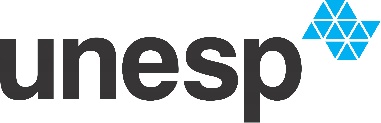 Tipo de vaga: Professor efetivo O cursinho Pré-Universitário Unesp/Assis –Polo 1ª opção, um projeto de extensão universitária, da Universidade Estadual “Júlio de Mesquita Filho”, Faculdade de Ciências e Letras (Assis/SP) abre edital para as vagas de professor na seguinte área:Geografia do BrasilAs inscrições serão feitas até o dia 20 de março de 2017 via email. Os candidatos deverão enviar suas inscrições para o email: cursinho@assis.unesp.br juntamente com o nome completo, telefone para contato e a vaga pretendida.Todas as etapas são eliminatórias1º Etapa:-O candidato será submetido à uma avaliação escrita a ser realizada dia 21/03/2017 às 14:00, sala 11 da Central de aulas (História).Tema da avaliação escrita: Hidrografia brasileira 2º Etapa:No dia 22/03/2017 às 14:00hrs, os candidatos passarão por uma entrevista, em seguida, deverão apresentar uma aula expositiva à uma banca examinadora composta por professores do cursinho. A aula deverá ter duração máxima de 15 minutos, na sala 11 da Central de Aulas (História).Tema da aula expositiva: Urbanização brasileira